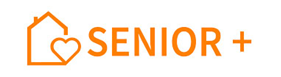 Program Wieloletni "Senior +" na lata 2021-2025, Edycja 2022 w ramach Modułu II"Zapewnienie funkcjonowania Klubu "Senior+”.Harmonogram zajęć organizowane przez Klubu Senior + w Mokobodach w miesiącu marzec.Mokobody,  03.03.2022r.                                                                  Sporządził: Wiesława DymowskaTydzieńDataDzień  tygodniaGodzinaRodzaj zajęćI tydzień02.03.2022Środa15.00-18.00Zajęcia wokalno-muzyczneI tydzień03.03.2022Czwartek11.00-13.00Zajęcia kulinarneII tydzień07.03.2022Poniedziałek11.00-13.00Integracja ze społecznością lokalnąII tydzień09.03.2022Środa15.00-18.00Zajęcia muzyczno-wokalneII tydzień10.03.2022Czwartek11.00-13.00Zajęcia kreatywno-artystyczneII tydzień10.03.2022CzwartekIII tydzień14.03.2022Poniedziałek11.00-13.00Zajęcia edukacyjneIII tydzień16.03.2022Środa15.00-18.00Zajęcia muzyczno-wokalneIII tydzień17.03.2022Czwartek11.00-13.00Integracja ze społecznością lokalnąIV tydzień 21.03.2022Poniedziałek11.00-13.00Lekcja bibliotecznaIV tydzień 23.03.2022Środa15.00-18.00Zajęcia muzyczno-wokalneIV tydzień 24.03.2022Czwartek11.00-13.00Zajęcia kreatywno-artystyczneV tydzień28.03.2022Poniedziałek11.00-13.00Lekcja biblioteczna V tydzień30.03.2022Środa 15.00-18.00Zajęcia muzyczno-wokalneV tydzień31.03.2022 Czwartek11.00-13.00Zajęcia kreatywno-artystyczne